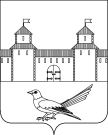 от 13.05.2016 № 681-пО присвоении почтового адреса жилому помещению (дому)	Руководствуясь постановлением Правительства Российской Федерации от 19.11.2014 №1221 «Об утверждении Правил присвоения, изменения и аннулирования адресов», решением Сорочинского городского Совета муниципального образования город Сорочинск Оренбургской области №375 от 30.01.2015 «Об утверждении Положения о порядке присвоения, изменения и аннулирования адресов на территории муниципального образования город Сорочинск Оренбургской области», статьями 32, 35, 40 Устава муниципального образования Сорочинский городской округ Оренбургской области, договором купли-продажи дома, удостоверенного государственным нотариусом Сорочинской государственной нотариальной конторы Оренбургской области Гуменным А.Н. от 05.04.1988 по реестру №704, свидетельством о государственной регистрации права серии 56-АБ №593955 от 22.12.2011, кадастровым паспортом земельного участка от 23.11.2011 №56/11-180012,  техническим планом здания от 21.04.2016 и поданным заявлением (вх. №Вз-543 от 27.04.2016) администрация Сорочинского городского округа Оренбургской области постановляет: Присвоить жилому помещению (дому) общей площадью 77,2 кв.м., расположенному на земельном участке с кадастровым номером 56:45:0102023:32, почтовый адрес: Российская Федерация, Оренбургская область, г.Сорочинск, ул.Зуйкова, д.61.Контроль за исполнением настоящего постановления возложить на  главного архитектора муниципального образования Сорочинский городской округ Оренбургской области –  Крестьянова А.Ф.Настоящее постановление вступает в силу  с момента подписания и подлежит размещению на Портале муниципального образования Сорочинский городской округ Оренбургской области.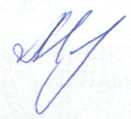 Глава муниципального образованияСорочинский городской округ                                              Т.П. Мелентьева	Разослано: в дело, Управлению архитектуры, заявителю, прокуратуре, Вагановой Е.В., ОУФМСАдминистрация Сорочинского городского округа Оренбургской областиП О С Т А Н О В Л Е Н И Е